Jadłospis 21-25 LutyDataRodzaj posiłkuMenuMenuMenu21.02PoniedziałekŚniadanieII śniadanieChleb orkiszowy z masłem, serkiem topionym z szynką, pomidorek koktajlowy, herbata ( gluten, mleko i jego pochodne)Chleb orkiszowy z masłem, serkiem topionym z szynką, pomidorek koktajlowy, herbata ( gluten, mleko i jego pochodne)Chleb orkiszowy z masłem, serkiem topionym z szynką, pomidorek koktajlowy, herbata ( gluten, mleko i jego pochodne)21.02PoniedziałekŚniadanieII śniadanieSok owocowy, ciasteczka zbożowe ( gluten)Sok owocowy, ciasteczka zbożowe ( gluten)Sok owocowy, ciasteczka zbożowe ( gluten)21.02PoniedziałekobiadZupa:Ogórkowa z ryżemOgórkowa z ryżem21.02PoniedziałekobiadII danie:Fasolka po bretońsku z kiełbasą, pieczywoFasolka po bretońsku z kiełbasą, pieczywo21.02PoniedziałekobiadAlergeny:  zupa – seler, mleko i jego pochodne; II danie:gluten – pieczywo zupa – seler, mleko i jego pochodne; II danie:gluten – pieczywo 21.02PoniedziałekpodwieczorekMix owoców, herbata/kawa zbożowa ( gluten, mleko i jego pochodne)Mix owoców, herbata/kawa zbożowa ( gluten, mleko i jego pochodne)Mix owoców, herbata/kawa zbożowa ( gluten, mleko i jego pochodne)22.02Wtorek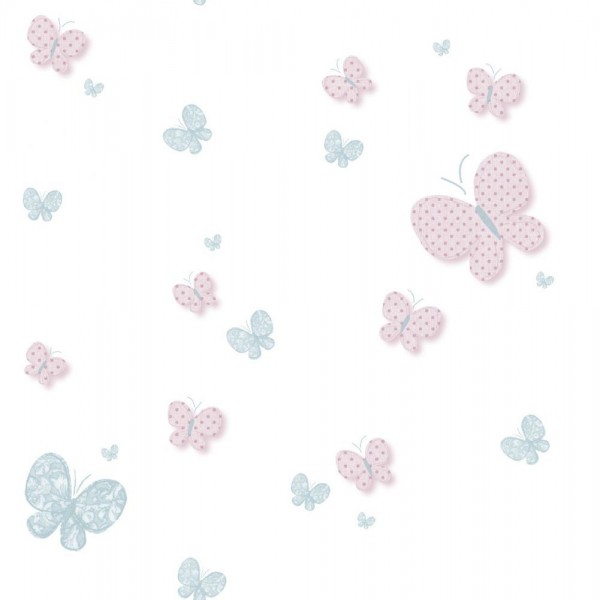 ŚniadanieII śniadanieChleb graham z masłem, serem żółtym, kiełki rzodkiewki, herbata ( gluten, mleko i jego pochodne)Chleb graham z masłem, serem żółtym, kiełki rzodkiewki, herbata ( gluten, mleko i jego pochodne)Chleb graham z masłem, serem żółtym, kiełki rzodkiewki, herbata ( gluten, mleko i jego pochodne)22.02WtorekŚniadanieII śniadanieMix owocówMix owocówMix owoców22.02WtorekobiadZupa:Zupa:Zupa gulaszowa z mięskiem i ziemniaczkami22.02WtorekobiadII danie:II danie:Kopytka z masełkiem i cukrem22.02WtorekobiadAlergeny:Alergeny:zupa – seler, gluten,; II danie: gluten, mleko i jego pochodne, jajo22.02WtorekpodwieczorekBułeczka z pastą kanapkową z szynką, rukolą i twarożkiem (gluten, mleko i jego pochodne)Bułeczka z pastą kanapkową z szynką, rukolą i twarożkiem (gluten, mleko i jego pochodne)Bułeczka z pastą kanapkową z szynką, rukolą i twarożkiem (gluten, mleko i jego pochodne)23.02ŚrodaŚniadanieII śniadaniePłatki kukurydziane z mlekiem/chleb ziarnisty z szynką, ogórkiem zielonym ( mleko i jego pochodne, gluten )Płatki kukurydziane z mlekiem/chleb ziarnisty z szynką, ogórkiem zielonym ( mleko i jego pochodne, gluten )Płatki kukurydziane z mlekiem/chleb ziarnisty z szynką, ogórkiem zielonym ( mleko i jego pochodne, gluten )23.02ŚrodaŚniadanieII śniadanieMix owocówMix owocówMix owoców23.02ŚrodaobiadZupa:Zupa:Krem z kukurydzy z grzankami23.02ŚrodaobiadII danie:II danie:Gołąbki w sosie pomidorowym ,ziemniaki23.02ŚrodaobiadAlergeny:  Alergeny:  zupa – seler, gluten: II danie: gluten23.02ŚrodapodwieczorekKiełbaski w cieście francuskim, herbata/kawa zbożowa ( gluten, mleko i jego pochodne)Kiełbaski w cieście francuskim, herbata/kawa zbożowa ( gluten, mleko i jego pochodne)Kiełbaski w cieście francuskim, herbata/kawa zbożowa ( gluten, mleko i jego pochodne)24.02CzwartekŚniadanieII śniadanieChleb żytni z masłem, parówki, ketchup, herbata ( gluten mleko i jego pochodne)Chleb żytni z masłem, parówki, ketchup, herbata ( gluten mleko i jego pochodne)Chleb żytni z masłem, parówki, ketchup, herbata ( gluten mleko i jego pochodne)24.02CzwartekŚniadanieII śniadanieMix owocówMix owocówMix owoców24.02CzwartekobiadZupa:Zupa:Kalafiorowa z ziemniaczkami24.02CzwartekobiadII danie: II danie: Sznycel z kurczaka zapiekany z serem i szpinakiem, ziemniaczki, marchewka zasmażana24.02CzwartekobiadAlergeny:Alergeny:zupa – seler, mleko i jego pochodne; II danie: gluten, mleko i jego pochodne24.02CzwartekpodwieczorekPączek .(gluten, mleko i jego pochodne, jajo)Pączek .(gluten, mleko i jego pochodne, jajo)Pączek .(gluten, mleko i jego pochodne, jajo)25.02Piątek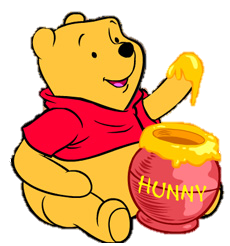 ŚniadanieII śniadanieChleb pszenny z masłem, pastą jajeczną ze szczypiorkiem, herbata ( gluten, mleko i jego pochodne)Chleb pszenny z masłem, pastą jajeczną ze szczypiorkiem, herbata ( gluten, mleko i jego pochodne)Chleb pszenny z masłem, pastą jajeczną ze szczypiorkiem, herbata ( gluten, mleko i jego pochodne)25.02PiątekŚniadanieII śniadanieMix owocówMix owocówMix owoców25.02PiątekobiadZupa:Zupa:Pomidorowa z makaronem25.02PiątekobiadII danie:II danie:Paluszki rybne, ziemniaczki, sałatka z ogórka kiszonego z pomidorkiem 25.02PiątekobiadAlergeny:  Alergeny:  zupa – seler, jajo, gluten; II danie: ryba, jajo, gluten, 25.02PiątekpodwieczorekGalaretka z owocami, herbata 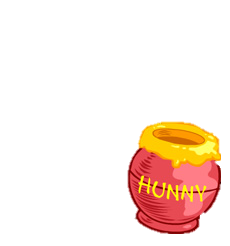 Galaretka z owocami, herbata Galaretka z owocami, herbata 